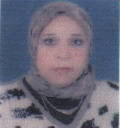 أولا : البيانات الشخصية:-      الأسم: هاله يحى السيد حجازى     تاريخ الميلاد:27/4/1964     البريد الإلكترونى:hala_yehia64@yahoo.com      التليفون: 01066022995ثانيا : التدرج الوظيفى:-مدرس مساعد بقسم رياض الأطفال – كلية التربية النوعية – جامعة بنها – فى الفترة من 15/9/ 2003 حتى 24/ 2/ 2005 .مدرس بقسم رياض الأطفال – كلية التربية النوعية – جامعة بنها – من 22/2/2005 حتى 28/10/2012 .أستاذ مساعد بقسم رياض الأطفال –كلية التربية النوعية – جامعة بنها – من 28/10/2012 حتى تاريخة.ثالثا : المؤهلات العلمية:-بكالوريوس تربية رياضية – كلية التربية الرياضية للبنات – جامعة حلوان 1986م.ماجستير فى التربية الرياضية – كلية التربية الرياضية للبنات – جامعة الزقازيق  1996م، بعنوان "دراسة تحليلية للائحة النظام الأساسى للإتحادات الرياضية بجمهورية مصر العربية"دكتوراة الفلسفة فى التربية الرياضية – كلية التربية الرياضية للبنات – جامعة حلوان 2004م، بعنوان" تأثير برنامج تمرينات بالأثقال على كثافة العظام وبعض العوامل المرتبطة بها للسيدات من سن 42 :50 سنة".: الدورات التى تم إجتيازها:-     داخل الجامعة:-دورة " تصميم مقرر " مشروع تنمية قدرات أعضاء هيئة التدريس والقيادات.           فى الفترة من 18 / 2 / 2006 : 19 / 2 / 2006م.دورة " أخلاقيات وآداب المهنة " مشروع تنمية قدرات أعضاء هيئة التدريس والقيادات.             فى الفترة من 5 / 3 / 2006 : 7 / 3 / 2006م.دورة " الساعات المعتمدة " مشروع تنمية قدرات أعضاء هيئة التدريس والقيادات.                  فى الفترة من 12 / 3 / 2006 : 13 / 3 / 2006م.  دورة " إدارة الوقت وضغوط العمل " مشروع تنمية قدرات أعضاء هيئة التدريس والقيادات.            فى الفترة من 17 / 4 / 2006 : 19 / 4 / 2006م.                                          دورة word processing ""  مشروع التدريب على تكنولوجيا المعلومات والإتصالات             فى الفترة من 17 / 1 / 2009 : 23 / 1 / 2009م.                                               دورة files" using computers and managing "  مشروع التدريب على تكنولوجيا المعلومات والإتصالات             فى الفترة من 25 / 1 / 2006 : 19 / 4 / 2009م.                                           دورة "presentations  "  مشروع التدريب على تكنولوجيا المعلومات والإتصالات                 فى الفترة من 27 / 1 / 2009 : 2 / 2 / 2009م.دورات تم إجتيازها فى التدريب TOT :-دورة " تدريب المدربين "TOT" - الهيئة القومية لضمان جودة التعليم والإعتماد .          فى الفترة من 27 / 12 / 2013 : 29/ 12 / 2013م.دورة "مدرب دولى معتمد "TOT Foundation of International Boared of Certified Trainers “IBCT”   بتاريخ 16 /1 /2015 .العمل كمدربة فى:- الهيئة القومية لضمان جودة التعليم.برنامج نشر ثقافة المعايير القومية لمشروع تحسين الطفولة على مستوى ( معلمات – مديرات – موجهى ) رياض الأطفال بمحافظة القليوبية فى الفترة من 14 / 11/ 2009 : 23/ 2/ 2010م.الأكاديمية المهنية للمعلمين خلال عام2011 / 2012م.البرنامج التدريبى للمعلمين غير المؤهلين تربويا بمدارس سليم ذهنى فى محاضرة ( ورشة عمل الأركان التعليمية لمعلمات رياض الأطفال) يوم السبت الموافق 5/ 2/ 2011م.إلقاء محاضرة فى " نشر ثقافة الجودة " فى ندوة عن الطفولة برياض أطفال مدرسة محمد فريد الإبتدائية ببنها.دورات خارج الجامعة:-الرخصة الدولية فى الحاسب الآلى ICDL" "    بتاريخ 1 / 12 / 2008م.دورة " التقويم الذاتى وخطط التحسن" مؤسسات التعليم قبل الجامعى – الهيئة القومية لضمان جودة التعليم والإعتماد .           فى الفترة من 14 / 2 / 2010 : 18 / 2 / 2010م. دورة " نواتج التعلم وخرائط المنهج " مؤسسات التعليم قبل الجامعى – الهيئة القومية لضمان جودة التعليم والإعتماد .            فى الفترة من 21 / 2 / 2010 : 25 / 2 / 2010م.دورة " المراجعة الخارجية " مؤسسات التعليم قبل الجامعى – الهيئة القومية لضمان جودة التعليم والإعتماد.            فى الفترة من 28 / 2 / 2010 : 4 / 3 / 2010م.دورة " المراجعة الخارجية لمرحلة رياض الأطفال" مؤسسات التعليم قبل الجامعى – الهيئة القومية لضمان جودة التعليم والإعتماد 0            فى الفترة من 12 / 12 / 2010 : 14 / 12 / 2010م.دورة " التقويم الذاتى المؤسسى لمؤسسات التعليم العالى"- الهيئة القومية لضمان جودة التعليم والإعتماد .           فى الفترة من 25 / 4 / 2013 : 26 / 4/ 2013م.دورة " توصيف البرامج وخرائط المنهج لمؤسسات التعليم العالى " - الهيئة القومية لضمان جودة التعليم والإعتماد .           فى الفترة من 2 / 5 / 2013 : 3 / 5/ 2013م.دورة " المراجعة الخارجية لمؤسسات التعليم العالى " - الهيئة القومية لضمان جودة التعليم والإعتماد .           فى الفترة من 9 / 5 / 2013 : 10/ 5/ 2013م.دورة " التخطيط الإستراتيجى لمؤسسات التعليم العالى" - الهيئة القومية لضمان جودة التعليم والإعتماد .           فى الفترة من 26 / 6 / 2013 : 27/ 6 / 2013م. النشاط البيئى:-     داخل الجامعة:-رئيس فريق الخطة الإستراتيجية بالكلية.عضو بفريق الخطة الإستراتيجية بالجامعة.المشاركة فى أعمال وحدة ضمان الجودة بالكلية فى :-عضو بفريق الجودة بالكلية.إعداد رؤية ورسالة الكلية.توصيف المقررات الخاصة بقسم رياض الأطفال.إعداد الخطة البحثية الخاصة بقسم رياض الأطفال.رئيس لجنة البيئة فى الفترة من ( 2012 / 2013).رئيس لجنة الأجهزة ( 2013/2014  - 2014 / 2015).رئيس لجنة المكتبات ( 2015 / 2016 ).منسق مشروع محو الأمية فى المدة  ( 2007/2008 : 2009/ 2010 ).أمين وعضو لجنة البيئة فى المدة ( 2005/2006 : 2009 / 2010 ).الإشراف على التربية العملية فى الفترة من  ( 2005/2006 : 2012/2013)إشراف عام (إدارى) على التربية العملية  بالعام الدراسى 3013 / 2014م- 2015 / 2016).المشاركة فى الأنشطة والمسابقات الطلابية وريادة لجان الإتحاد والأسر الطلابية كالآتى:-1-رائدة أسرة المنارة لعام 2006 / 2007م.2- رائد اللجنة الرياضية بإتحاد الطلاب لعام 2007/2008 – 2008/2009م.مستشار اللجنة الرياضية بإتحاد الطلاب لعام 2009/2010 – 2010/2011م.عضو تحكيم فى مسابقة الأسرة المثالية لعام 2009/2010م.المشاركة فى المعرض السنوى للجامعة.المشاركة فى إسبوع البيئة بالجامعة.المشاركة فى أعمال الكنترول كالآتى:-عضو كنترول الفرقة الرابعة لعام 2005/2006م.عضو لجنة كنترول الفرقة الأولى لعام 2006/2007 : 2009/2010م.رئيسا لكنترول الفرقة الأول  (شعب نوعية) لعام 2010/2011م.رئيسا لكنترول الفرقة الثانية (شعب نوعية) لعام2011/2012م.رئيسا لكنترول الفرقة الأولى فى الفترة من ( 2012/2013 : 2014 / 2015).رئيسا للكنترول المركزى بالكلية (2015 / 2016 ).رئيسا للكنترول المركزى بالكلية (2016/ 2017 ).ميسرا لأعمال القسم بالكلية (2015 / 2016 ).المشاركة فى أعمال الكنترول التطبيقى بالقسم ( رئيسا لكنترول الفرقة الأولى).مشرفا على الكنترول العملى للقسم (2015 / 2016 ).المشاركة فى الدراسات العليا كالآتى:-الإرشاد الأكاديمى والإشراف على الرسائل العلمى لبعض طلاب الدراسات العليا بقسم رياض الأطفال " نظام الساعات المعتمدة" من 2007/2008 – حتى تاريخة.عضو لجنة الإمتحانات التأهيلية المشكلة بقسم رياض الأطفال لمرحلة الدكتوراة.